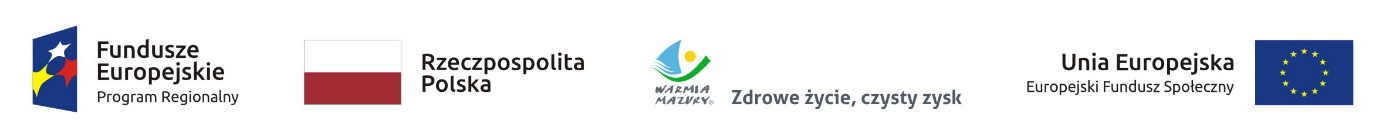 Załącznik nr 1 ZP.272.1.59.2022SZCZEGÓŁOWY OPIS PRZEDMIOTU ZAMÓWIENIA PRZEDMIOT ZAMÓWIENIA:Przedmiotem zamówienia jest produkcja audycji radiowych dokumentujących wykorzystanie Funduszy Europejskich w województwie warmińsko-mazurskim w ramach Programu Regionalnego.Cel: - udokumentowanie wykorzystania Funduszy Europejskich w woj. warmińsko-mazurskim na przykładzie 6 projektów zrealizowanych w Programie Regionalnym;- promocja marki Funduszy Europejskich poprzez produkcję 12 audycji radiowych, tj. 6 audycji w wersji 60-sekundowej oraz 6 w wersji 120-sekundowej.Czas trwania zadania:Wykonawca zrealizuje zadanie w ciągu 4 miesięcy od dnia zawarcia umowy.Grupa docelowa:Audycje będę skierowane do mieszkańców województwa warmińsko-mazurskiego w wieku 16+.Realizacja przedmiotu zamówienia będzie polegała na:stworzeniu spójnej koncepcji dla wszystkich audycji – audycje mają stanowić pewien zamknięty cykl; wspólnym elementem każdej z audycji będzie m.in. jingiel na początku audycji oraz na końcu, głos dziennikarza i lektora.opracowaniu scenariuszy do wszystkich audycji;produkcji 6 tematów audycji, każda audycja będzie wyprodukowana w wersji krótszej (do 60 sekund) oraz dłuższej (do 120 sekund);zapewnieniu do realizacji audycji stałego dziennikarza/reportera;organizacji co najmniej 2 spotkań z Zamawiającym w celu omówienia przebiegu realizacji zadania. Preferowane są spotkania stacjonarne w siedzibie Zamawiającego w Olsztynie lub poprzez wideokonferencję.WSPÓŁPRACA Z WYKONAWCĄ:Zamawiający w trakcie trwania umowy będzie przekazywał Wykonawcy potencjalne tematy, czyli projekty zrealizowane w Programie Regionalnym;do zadań Wykonawcy będzie należało nawiązanie kontaktu z beneficjentem, znalezienie interesującego wątku i samodzielne przygotowanie scenariusza audycji;3audycje zostaną zrealizowane w oparciu o koncepcję storytellingu lub reportażu, będą emocjonalnie angażowały odbiorcę, mówiły „językiem korzyści”, w naturalny sposób będą budowały świadomość jak Fundusze Europejskie zmieniają region, otoczenie mieszkańców oraz jak poprawiają jakość życia, umożliwiają rozwój osobisty i zawodowy, itp., pokażą profity płynące z wykorzystania Programu Regionalnego przez pryzmat życia lub zmian w życiu bohatera czy bohaterów. Forma przekazu zawierać będzie następujące elementy: oryginalność konceptu (posiadający walor unikalności odróżniający od istniejących audycji radiowych), prostota i konkretność (historia oraz sposób przekazu treści będą łatwe do zapamiętania, jasne, logiczne i ciekawie przedstawione), emocjonalność (audycje pozwolą zaangażować pozytywne emocje odbiorców) i wiarygodność (prezentowane historie w audycjach będą prawdziwe); preferowany styl audycji audio 
np. nawiązujący do minireportażu wideo: https://www.youtube.com/watch?v=wifDtQ4_Wqw&list=PLcrz8BUvTsrxT5eQVyt2RMvU00Fh5gIxZ;przed produkcją każdej audycji Wykonawca przedstawi do akceptacji Zamawiającemu co najmniej jej koncepcję; każda audycja powinna posiadać scenariusz oparty na koncepcji zaakceptowanej przez Zamawiającego;zakres tematyczny, zawartość merytoryczna i forma każdej audycji na etapie szczegółów będą ustalane wspólnie pomiędzy Zamawiającym a Wykonawcą. Głos decydujący w odniesieniu do ostatecznego kształtu audycji otrzymuje Zamawiający, który ma prawo zgłaszać uwagi lub zastrzeżenia, które Wykonawca uwzględni w produkcji; Zamawiający zastrzega, że realizacja audycji może odbyć się w różnych miejscach województwa i może wymagać kilkukrotnej wizyty w miejscu nagrania, dlatego Wykonawca powinien uwzględnić to w planie działań i cenie usługi;audycje będą wyprodukowane w taki sposób, aby była możliwość ich emisji na antenach rozgłośni radiowych, kanale Zamawiającego w serwisie YouTube lub stronie www Zamawiającego; Wykonawca do realizacji audycji radiowej dysponować będzie profesjonalnym sprzętem nagrywającym (np. studiem nagrań) pozwalającym na profesjonalne nagranie podprowadzenia i zejściówki; materiał ma być ze sobą spójny, tzn. paramenty głośności dźwięku i jakości nagrania nie mogą się między sobą różnić;audycje oprócz treści tematycznej będą składały się z dwóch stałych dla wszystkich audycji elementów: czołówki – jingiel wraz ze słowną zapowiedzią audycji oraz zejściówki – przeczytanej przez lektora informacji o współfinansowaniu audycji (np. Audycja/materiał dofinasowana/dofinansowany z Unii Europejskiej ze środków Europejskiego Funduszu Społecznego) wraz z danymi adresowymi/ adresem strony internetowej Zamawiającego (ostateczna treść komunikatu zostanie ustalona podczas realizacji zadania);jingiel, głos lektora, podkład muzyczny muszą uzyskać akceptację Zamawiającego;gotową do emisji audycję Wykonawca przedstawi do akceptacji Zamawiającego. Zamawiający ma prawo zgłaszać uwagi lub zastrzeżenia (do momentu uzyskania oczekiwanego efektu), które Wykonawca zobligowany jest poprawić w możliwie najszybszym terminie, ale nie później niż 3 dni robocze od dnia otrzymania uwag od Zamawiającego;po zarejestrowaniu każdej z audycji Wykonawca przygotuje plik tekstowy z audiodeskrypcją danego nagrania; audycje z audiodeskrypcją będą dostępne na kanale Zamawiającego w serwisie YouTube; Zamawiający zastrzega, że wszystkie wypowiedzi osób, które wystąpią w audycjach powinny być nagrane bezpośrednio z rozmówcą „na żywo”, bez nagrywania wypowiedzi przez telefon czy komunikator wideo, np. typu Skype; wypowiedzi w audycjach muszą pochodzić od autentycznych osób, tzn. do wypowiedzi w audycjach nie mogą zostać zaangażowani aktorzy. ZESPÓŁ WYKONAWCY:Do realizacji zadania Wykonawca zapewni:a) koordynatora – odpowiedzialnego za sprawny przebieg i realizację zadania dot. przygotowania i profesjonalnego nagrania audycji, który w okresie ostatnich 3 lat, licząc wstecz od dnia, w którym upływa termin składania ofert koordynował co najmniej 2 projekty medialne/producenckie. Do zadań koordynatora będzie należało także organizacja spotkań z Zamawiającym. b) dziennikarza/reportera z doświadczeniem zawodowym w produkcji materiałów dla stacji radiowych. Osoba ta musi wykazać się co najmniej następującym doświadczeniem:w okresie ostatnich 3 lat, liczonych wstecz od dnia, w którym upływa termin składania ofert pełniła funkcję redaktora (w tym opracowywała scenariusze audycji) co najmniej 3 audycji radiowych o tematyce gospodarczej lub unijnej lub społecznej, które zostały wyemitowane w mediach lubw okresie ostatnich 3 lat, liczonych wstecz od dnia, w którym upływa termin składania ofert przygotowała jako autor lub współautor co najmniej 3 audycje radiowe o tematyce gospodarczej lub unijnej lub społecznej, które zostały wyemitowane w mediach.AKCEPTACJA ZAMAWIAJĄCEGO:Działania podejmowane przez Wykonawcę w ramach realizacji zadania wymagają przed rozpoczęciem produkcji audycji konsultacji oraz akceptacji Zamawiającego. Przed pierwszą produkcją audycji Wykonawca prześle/przedstawi Zamawiającemu do akceptacji próbkę demo w formacie mp3 z nagraniem głosu dziennikarza/reportera, który będzie realizował przedmiot zamówienia i którego głos będzie pojawiał się w materiałach oraz próbki głosów lektorskich. Wykonawca zaproponuje 4 głosy lektorskie (2 kobiece i 2 męskie), z czego Zamawiający wybierze 1, który będzie wykorzystany w czołówce i zejściówce. Ostateczny wybór dziennikarza/reportera oraz lektora podlega akceptacji Zamawiającego. W przypadku uwag Zamawiającego do materiału, Wykonawca jest zobowiązany do ich uwzględnienia i przedłożenia ich ponownie, aż do uzyskania ostatecznej akceptacji.WYMAGANIA DOTYCZĄCE MATERIAŁÓW:Na etapie przygotowania oferty oraz przed przystąpieniem do realizacji zamówienia Wykonawca zobowiązany jest zapoznać się z następującymi dokumentami, których zapisów musi przestrzegać, tj.:Standardami dostępności dla polityki spójności 2014–2020 i załącznikiem nr 2 do Wytycznych w zakresie realizacji zasady równości szans i niedyskryminacji, w tym dostępności dla osób z niepełnosprawnościami oraz zasady równości szans kobiet i mężczyzn w ramach funduszy unijnych na lata 2014–2020, dostępnymi pod linkiem:https://rpo.warmia.mazury.pl/plik/10259/wytyczne-w-zakresie-realizacji-zasady-rownosci-szans-i-niedyskryminacji-w-tym-dostepnosci-oraz-zal-1-standard-minimum-oraz-zal-2-standardy-dostepnosci RAPORT Z WYKONANYCH DZIAŁAŃ:Po wyprodukowaniu wymaganych w przedmiocie zamówienia wszystkich audycji radiowych Wykonawca sporządzi i przedstawi Zamawiającemu raport, w którym opisze zrealizowane działania. Do raportu Wykonawca dołączy nośnik elektroniczny (np. pen drive), na którym będą zgrane wszystkie wyprodukowane audycje radiowe (60- i 120 sekundowe), podkład muzyczny oraz jingiel, w dwóch formatach wav i mp3. Do każdej audycji zostanie dołączona „metryczka” zawierająca co najmniej dane o autorze scenariusza, reżyserze i wykorzystanych materiałach muzycznych, dźwiękowych.ETAPY:Działania Wykonawcy zostaną podzielone na dwa etapy:a) ETAP 1 – Wykonawca zrealizuje audycje z 3 tematów (w sumie 6 audycji: 3 w wersji 120-sekundowej i 3 w wersji 60-sekundowej);  b) ETAP 2 – Wykonawca zrealizuje audycje z kolejnych (tzn. innych niż w etapie 1) 3 tematów (w sumie 6 audycji: 3 w wersji 120-sekundowej i 3 w wersji 60-sekundowej) i przedstawi raport z wykonanych działań.Przeprowadzenie działań w ramach każdego z etapów zostanie potwierdzone protokołem zdawczo-odbiorczym, którego podpisanie bez zastrzeżeń będzie podstawą do wypłaty kolejnej transzy wynagrodzenia. Wykonawca otrzyma wynagrodzenie po realizacji każdego etapu, tj.:• za etap 1 – 40 proc. wynagrodzenia,• za etap 2 – 60 proc. Wynagrodzenia.INFORMACJE DODATKOWE:Wykonawca ponosi odpowiedzialność za zabezpieczenie wszelkich kwestii, w tym także prawnych, związanych z wykorzystaniem danych osobowych osób biorących udział w audycjach, przygotowanych na zlecenie Zamawiającego. Z chwilą przekazania przez Wykonawcę audycji w ostatecznym jej kształcie, a zatwierdzonym przez Zamawiającego do emisji, następuje przekazanie niniejszej zgody z Wykonawcy na rzecz Zamawiającego. Zamawiający otrzymuje również prawo do wykorzystywania audycji wyprodukowanych przez Wykonawcę we wszelkiego rodzaju materiałach informacyjnych i promocyjnych, w tym w materiałach realizowanych przez Zamawiającego, jak również realizowanych przez podmioty zewnętrzne, a przygotowywanych na zlecenie Zamawiającego. Zamawiający, a także podmioty zewnętrzne, działające na zlecenie Zamawiającego otrzymują prawo dokonywania skrótów montażowych oraz wprowadzanie innych elementów postprodukcyjnych w produkowanych materiałach radiowych, jeśli będzie to wynikało z koncepcji scenariusza lub konieczności zaistniałej w toku produkcji materiałów, np. koncepcji kreatywnej lub innych zaistniałych potrzeb.